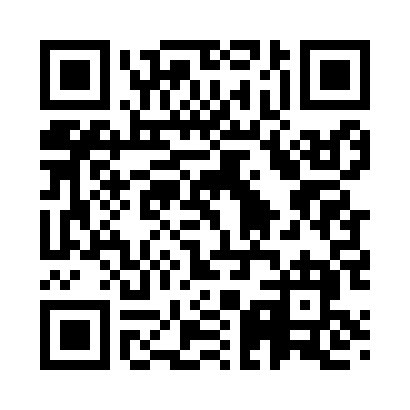 Prayer times for Wallace Ridge, Louisiana, USAMon 1 Jul 2024 - Wed 31 Jul 2024High Latitude Method: Angle Based RulePrayer Calculation Method: Islamic Society of North AmericaAsar Calculation Method: ShafiPrayer times provided by https://www.salahtimes.comDateDayFajrSunriseDhuhrAsrMaghribIsha1Mon4:466:061:114:518:179:372Tue4:466:061:124:518:179:373Wed4:476:071:124:528:179:374Thu4:476:071:124:528:169:365Fri4:486:081:124:528:169:366Sat4:486:081:124:528:169:367Sun4:496:091:124:528:169:358Mon4:506:091:134:528:169:359Tue4:506:101:134:538:159:3510Wed4:516:101:134:538:159:3411Thu4:526:111:134:538:159:3412Fri4:526:111:134:538:159:3313Sat4:536:121:134:538:149:3314Sun4:546:121:134:538:149:3215Mon4:556:131:134:538:149:3216Tue4:556:141:134:548:139:3117Wed4:566:141:144:548:139:3118Thu4:576:151:144:548:129:3019Fri4:586:151:144:548:129:2920Sat4:596:161:144:548:119:2821Sun4:596:171:144:548:119:2822Mon5:006:171:144:548:109:2723Tue5:016:181:144:548:109:2624Wed5:026:181:144:548:099:2525Thu5:036:191:144:548:089:2526Fri5:046:201:144:548:089:2427Sat5:046:201:144:548:079:2328Sun5:056:211:144:548:069:2229Mon5:066:221:144:548:069:2130Tue5:076:221:144:548:059:2031Wed5:086:231:144:548:049:19